Republic of Iraq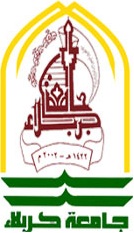 Ministry of Higher EducationAnd Scientific ResearchUniversity of KarbalaCollege Education of pure SciencesDepartment of MathematicsCompact setA research Submitted toThe Council of the College Education of Pure SciencesUniversity of KarbalaIn Partial Fulfillment of the Requirements for the degree of Bachelor ofScience in MathematicsByAli Abd Alwahd FadelMeriam Abd Ala'ameer Noor Hassan FadelSupervised byLecher Ghassan A. Khtan1437 A.H.                                                        2016 A.D.